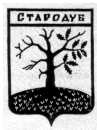 Российская ФедерацияБРЯНСКАЯ ОБЛАСТЬСОВЕТ НАРОДНЫХ ДЕПУТАТОВ СТАРОДУБСКОГО МУНИЦИПАЛЬНОГО ОКРУГАРЕШЕНИЕОт 15.04.2021г.  №71 г. СтародубО даче согласия на предоставление в безвозмездное срочное пользование Брянскому региональному отделению Партии «ЕДИНАЯ РОССИЯ» нежилых помещений, расположенных в зданиях муниципальных учреждений Стародубского муниципального округа Брянской области В соответствии со ст. 51 Федерального закона от 06.10.2003 № 131-ФЗ «Об общих принципах организации местного самоуправления в Российской Федерации», п. 3 ч. 1 ст. 17.1 Федерального закона от 26.07.2006г. №135-ФЗ «О защите конкуренции», пункта 7.4. Положения «О владении, пользовании и распоряжении муниципальным имуществом муниципального образования городской округ «Город Стародуб»», утвержденного решением Совета народных депутатов города Стародуба от 30.12.2009 №128 (в ред. от 28.09.2020 №187), письма Секретаря Стародубского местного отделения Всероссийской политической партии «ЕДИНАЯ РОССИЯ» №11 от 08.04.2021г А.В. Подольного, письма начальника отдела образования Стародубского муниципального округа Брянской области А.И.Волчек №717-а от 08.04.2021г, на основании заключения муниципальной комиссии по оценке последствий принятия решений о передаче нежилых помещений образовательных учреждений МБОУ «Краснооктябрьская СОШ», МБОУ «Меленская СОШ», МБОУ «Запольскохалеевичская СОШ» в безвозмездное срочное пользование сроком на 1 день от 09.04.2021г, письма начальника отдела культуры, туризма, молодежной политики и спорта администрации Стародубского муниципального округа Брянской области Г.А. Панченковой №106 от 09.04.2021г., Совет народных депутатов Стародубского муниципального округа Брянской области РЕШИЛ:1. Дать согласие на предоставление в безвозмездное срочное пользование Брянскому региональному отделению Партии «ЕДИНАЯ РОССИЯ» нежилых помещений, расположенных в зданиях муниципальных учреждений Стародубского муниципального округа Брянской области согласно приложения №1, сроком на 1 день, а именно 30 мая 2021г с 7-00 до 23-00 часов для проведения процедуры предварительного согласования по кандидатурам для последующего выдвижения от Партии «ЕДИНАЯ РОССИЯ» кандидатами в депутаты Государственной Думы Федерального Собрания РФ восьмого созыва.2. Настоящее решение вступает в силу с момента его официального опубликования.Глава Стародубского муниципального округа				                 Н.Н. Тамилин